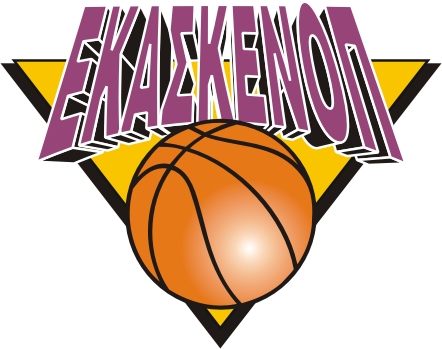        ΕΝΩΣΗ ΚΑΛΑΘΟΣΦΑΙΡΙΚΩΝ                                                                                                        CENTRAL & SOUTH   ΣΩΜΑΤΕΙΩΝ ΚΕΝΤΡΙΚΗΣ & ΝΟΤΙΑΣ 				                                          PELOPONNISE UNION              ΠΕΛΟΠΟΝΝΗΣΟΥ						                            OF BASKETBAL CLUBSΜΑΙΖΩΝΟΣ 57 - 241 32 ΚΑΛΑΜΑΤΑ	                             		    	MAIZONOS 57 – 241 32 KALAMATA         ΤΗΛ. – ΦΑΞ (27210-)93433 					                                      TEL.. – FAX (27210-) 93433 ΜΕΛΟΣ ΤΗΣ ΕΛΛΗΝΙΚΗΣ ΟΜΟΣΠΟΝΔΙΑΣ ΚΑΛΑΘΟΣΦΑΙΡΙΣΗΣ (Ε.Ο.Κ.)Website : www.ekaskenop.gr / E-mail : info@ekaskenop.gr Καλαμάτα 30-07-2021ΔΕΛΤΙΟ ΤΥΠΟΥ*Στον πρώτο αγώνα της ημέρας: Bόρεια Μακεδονία – Πολωνία: (46-129)Διαιτητές: Νάστος, Τσιμπούρης, ΠαναγιωτακόπουλοςΔεκάλεπτα: 14-26, 7-39 13-24, 12-40Η στατιστική της αναμέτρησης: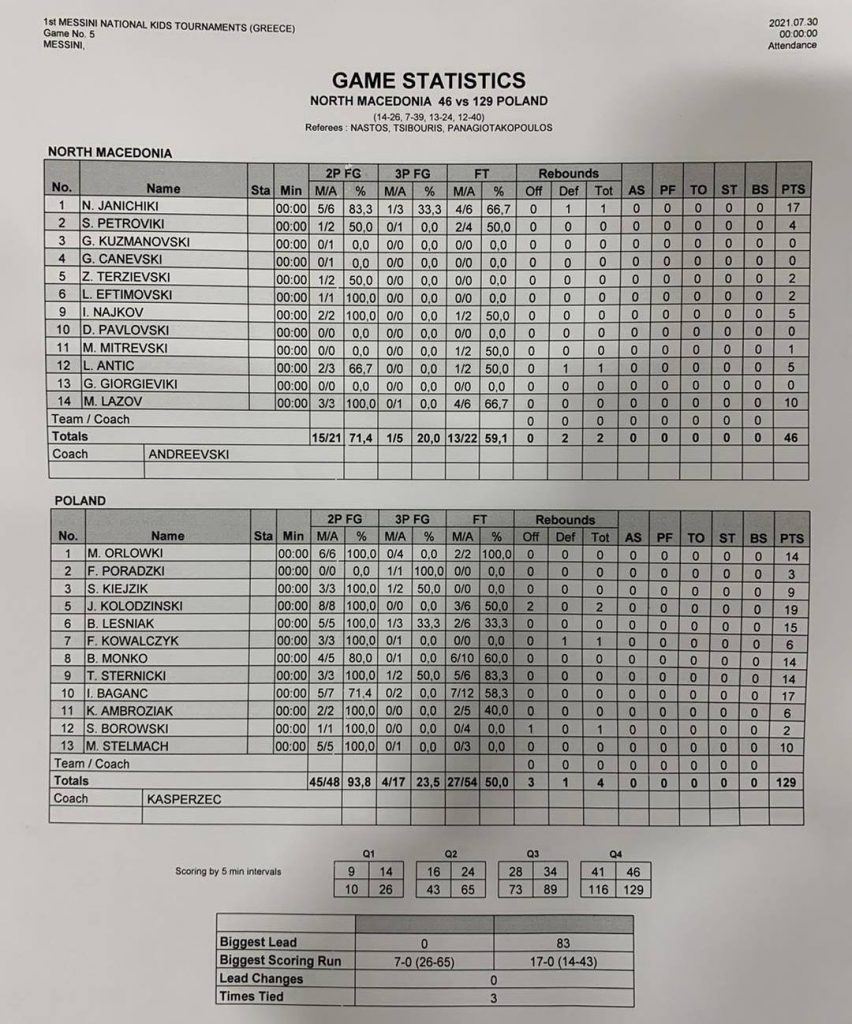 -//--2-        Η Εθνική Παμπαίδων επικράτησε 101 – 71 της Κροατίας στο πλαίσιο της 3ης αγωνιστικής του 1ου Κυπέλλου Μεσσήνης και έμεινε αήττητη. Αύριο (31/1) στις 20.00 η Ελλάδα θα αντιμετωπίσει την Πολωνία στον τελικό του τουρνουά, ενώ στις 17.30 θα γίνει ο αγώνας Βόρεια Μακεδονία – Κροατία για την 3η θέση.        Οι Κροάτες ξεκίνησαν καλύτερα και πήραν μια διαφορά (16-23, 7’), αλλά γρήγορα η ελληνική ομάδα βρήκε το ρυθμό της, μείωσε και με την ολοκλήρωση της πρώτης περιόδου βρέθηκε στο +8 (31-23). Από εκεί και πέρα δεν απειλήθηκε, η διαφορά μεγάλωσε για να φτάσει στην τελική επικράτηση με 101-71.Διαιτητές: Κορομηλάς, Νάστος, ΜπακετέαΔεκάλεπτα: 31-23, 60-41, 72-57, 101-71Ελλάδα (Σγουρίτσας): Αναγνωστόπουλος, Νικολαίδης 16, Αβδάλας 22, Ζερβός 4, Αθανασόπουλος 2, Δονάκης, Λιοτόπουλος 18, Κουστένης 7, Τσαχτσίρας 13, Επαμεινώνδας 7, Αμπόσι 6, Χαβούτσας 6Η στατιστική της αναμέτρησης: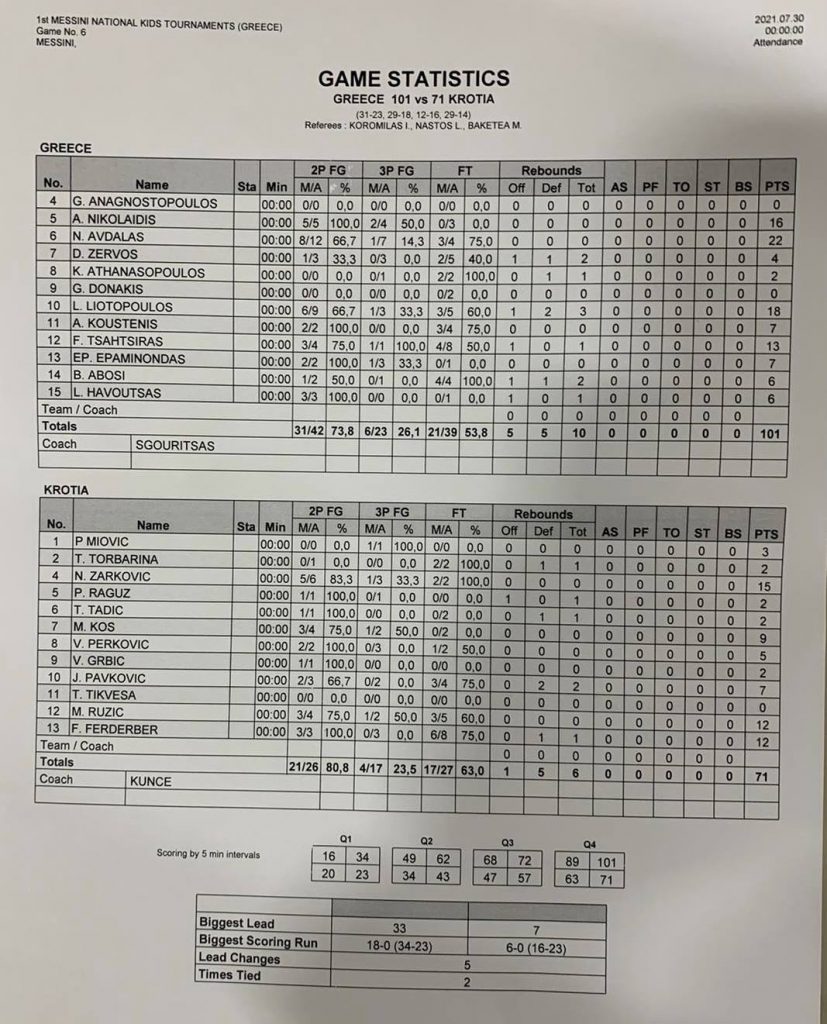 -//--3-RESULTS OF THE GAMES3rd RACEFRIDAY 30 OF JULY 202117:30	NORTH MACEDONIA - POLAND		(  46-129 )20:00	HELLAS – CROATIA 				(  101-71 )MUCH SCOREFINAL GAMESSATURDAY 31 OF JULY 202117:30	CROATIA – NORTH MACEDONIA (FINAL 3rd – 4th )20:00	   HELLAS – POLAND (FINAL 1st – 2nd )TEAMRACINGWINSDEFEATSZEROATTACKSDEFENCESPOINTS DIFFERENCE GRADINGHELLAS33003111771346POLAND3210272211615CROATIA3120271219524NORTH MACEDONIA3030127374-2473